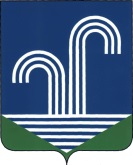 АДМИНИСТРАЦИЯ БРАТКОВСКОГО СЕЛЬСКОГО ПОСЕЛЕНИЯ КОРЕНОВСКОГО РАЙОНАПОСТАНОВЛЕНИЕот 06 сентября 2018 года                                                                                                   № 64село БратковскоеОб утверждении Перечня муниципального имуществаБратковского сельского поселения Кореновского района,  предназначенного для передачи во владение и (или) в пользованиесубъектам малого и среднего предпринимательства и организациям, образующим инфраструктуру поддержки субъектов малого  и среднего предпринимательства В целях реализации государственной политики в области развития малого и среднего предпринимательства на территории Братковского сельского поселения Кореновского района, в соответствии с Федеральным законом от 06.10.2003 №131-ФЗ «Об общих принципах организации местного самоуправления в Российской Федерации»,  на основании Федерального  закона от 24.07.2007 № 209-ФЗ «О развитии малого и среднего предпринимательства в Российской Федерации», Федерального  закона от 22.07.2008 № 159-ФЗ         «Об особенностях отчуждения недвижимого имущества, находящегося в государственной собственности субъектов Российской Федерации или в муниципальной собственности и арендуемого субъектами малого и среднего предпринимательства», распоряжения главы администрации (губернатора) Краснодарского края от 3.12.2008 № 1040-р «Об имущественной поддержке субъектов малого и среднего предпринимательства в Краснодарском крае», руководствуясь Уставом Братковского сельского поселения Кореновского района и постановлением администрации Братковского сельского поселения Кореновского района от 28 декабря 2018 года №148 «Об утверждении порядка формирования, ведения и обязательного опубликования перечня муниципального имущества Братковского сельского поселения Кореновского района, предназначенного для передачи во владение и (или) в пользование субъектам малого и среднего предпринимательства и организациям, образующим инфраструктуру поддержки субъектов малого и среднего предпринимательства», администрация  Братковского сельского поселения Кореновского района п о с т а н о в л я е т: Утвердить Перечень муниципального имущества Братковского сельского поселения Кореновского района, предназначенного для передачи во владение и (или) пользование субъектам малого и среднего предпринимательства и организациям, образующим инфраструктуру поддержки субъектов малого и среднего предпринимательства (прилагается). Настоящее постановление подлежит опубликованию в средствах массовой информации Кореновского района и размещению на официальном сайте администрации Братковского сельского поселения Кореновского района в сети «Интернет». Постановление  вступает в силу со дня его официального опубликования. Глава Братковского  сельского поселения Кореновского района                                         				А.В. Демченко                                                                         ПРИЛОЖЕНИЕк постановлению администрации Братковского сельского поселения Кореновского района от 06.09.2018 № 64Перечень муниципального имущества Братковского сельского поселения Кореновского района, предназначенного для передачи во владение  и (или) в пользование субъектам малого и среднего предпринимательства  и организациям, образующим инфраструктуру поддержки субъектов  малого и среднего предпринимательства Глава Братковского  сельского поселения Кореновского района                                                                     А. В. Демченко№ п/п Реестровый номер объекта Инвентарный номер Наименование имущества Техническ ие характерис тики Цель использо вания имущества 1 Раздел 13.       1. Имущество, предназначенное для официального опубликования (обнародования) муниципальных правовых актов, иной официальной информации пункт 2. Политический плакат с бегущей строкой Сигма ASC 110109040004 Политический плакат с бегущей строкой Сигма ASC Бегущая строка для помещений, Тип выводимой информаци и светодио дной строки — статическа я или динамичес кая в режиме бегущей строки. Напряжени е питания светодиодн ой бегущей строки — 220В переменног о тока. Дополните льные компонентДля рекламы 